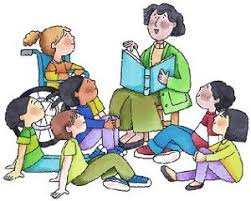 Story TimeFriday, March 6th – 10:00 – 11:30 amOpen to ages 2 ½ - 5 yearsRSVP to Donna Casey at (609) 267-2730, Extension 121Bring a new or gently used book for the Book Swap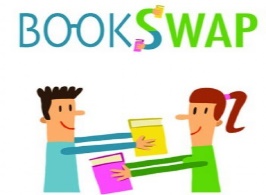 